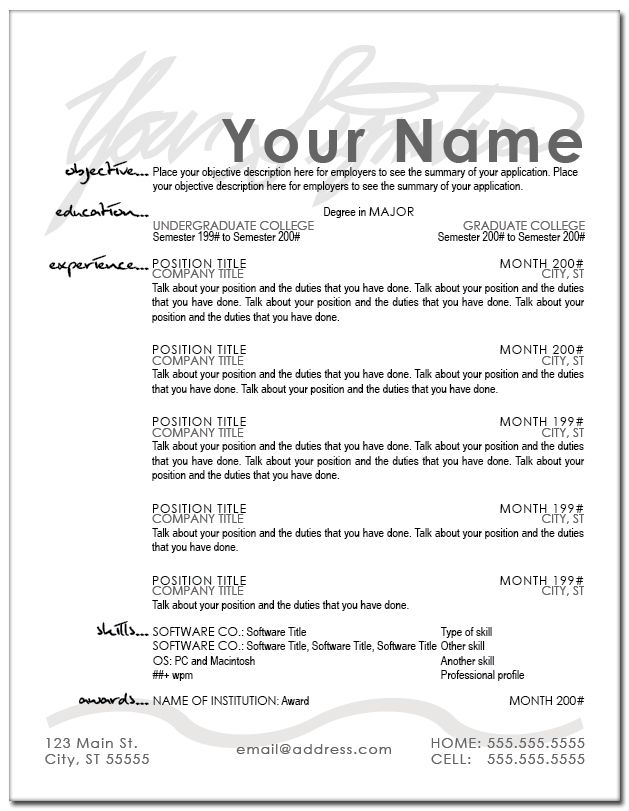 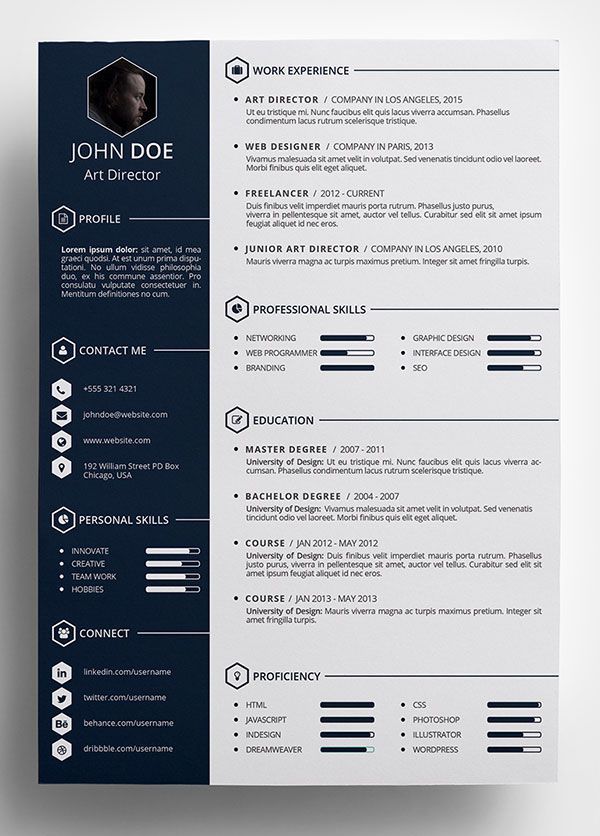 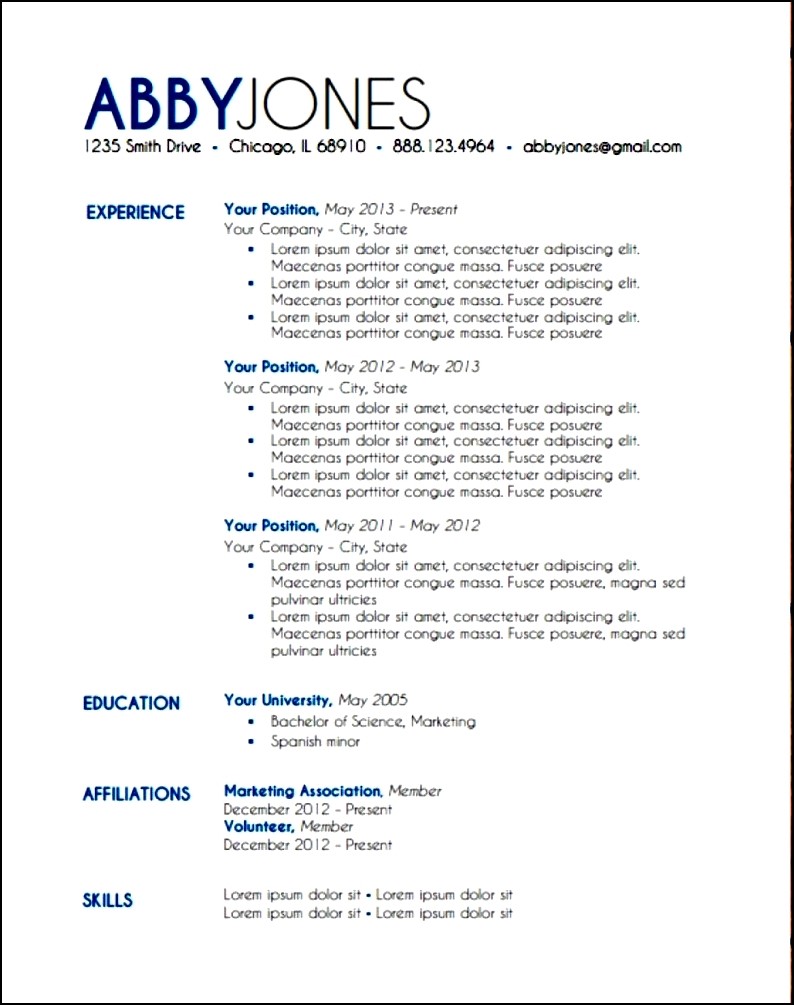 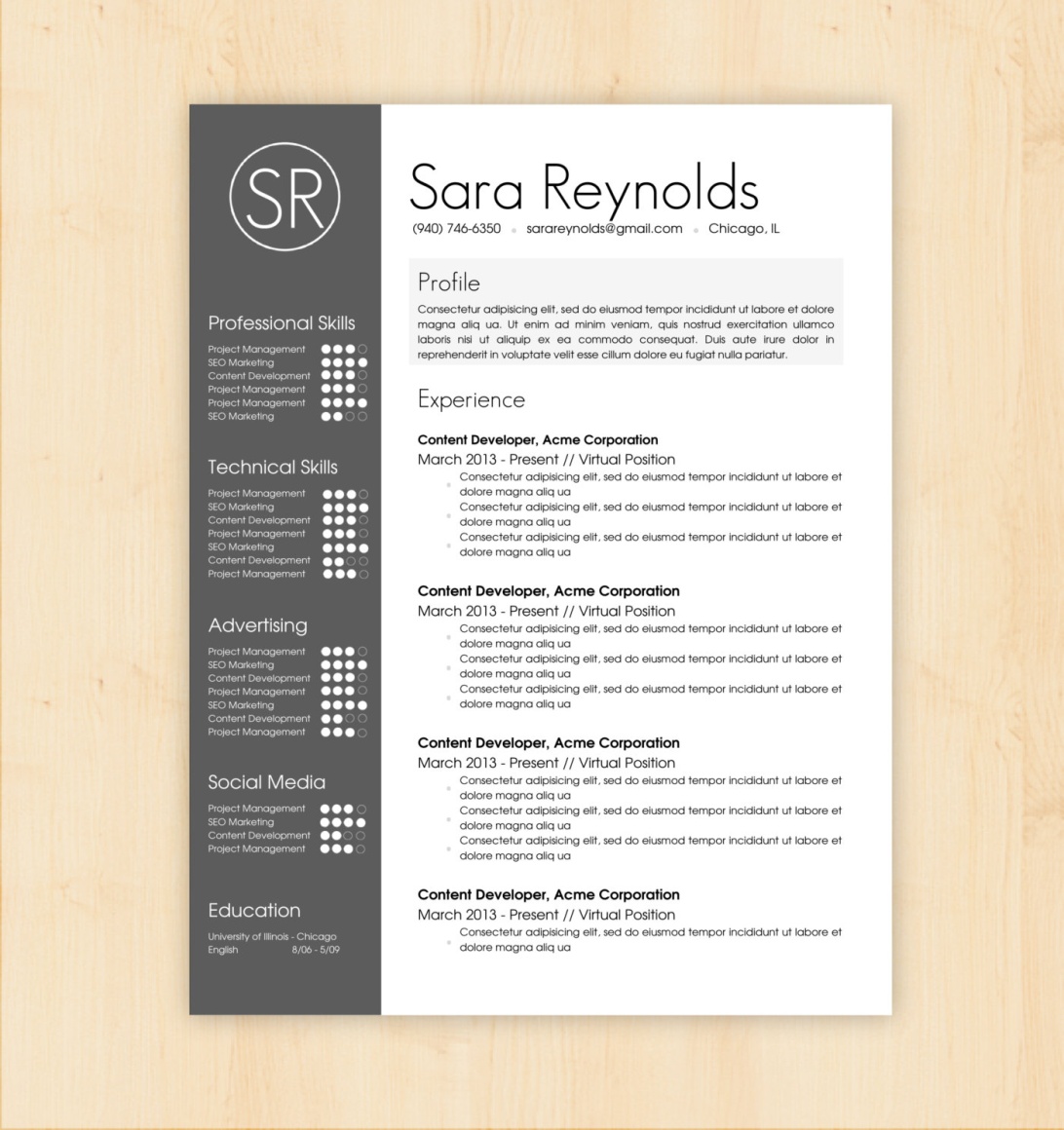 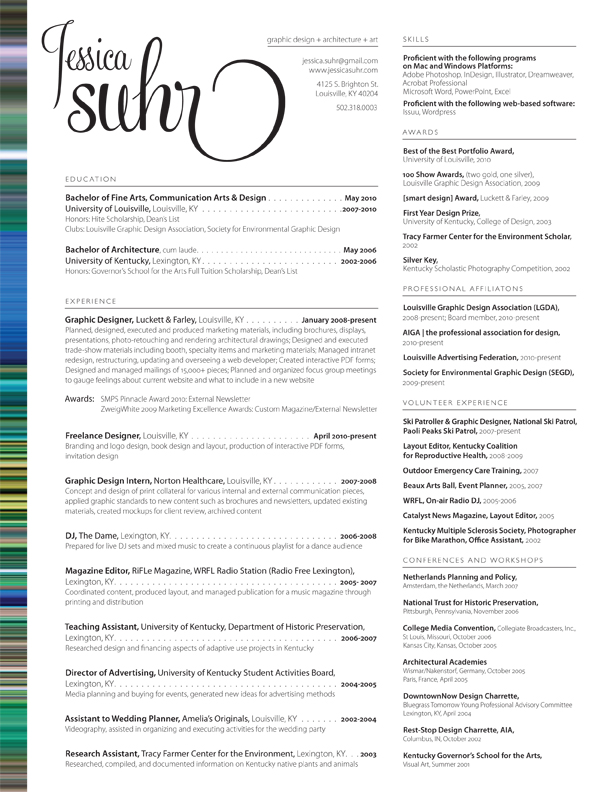 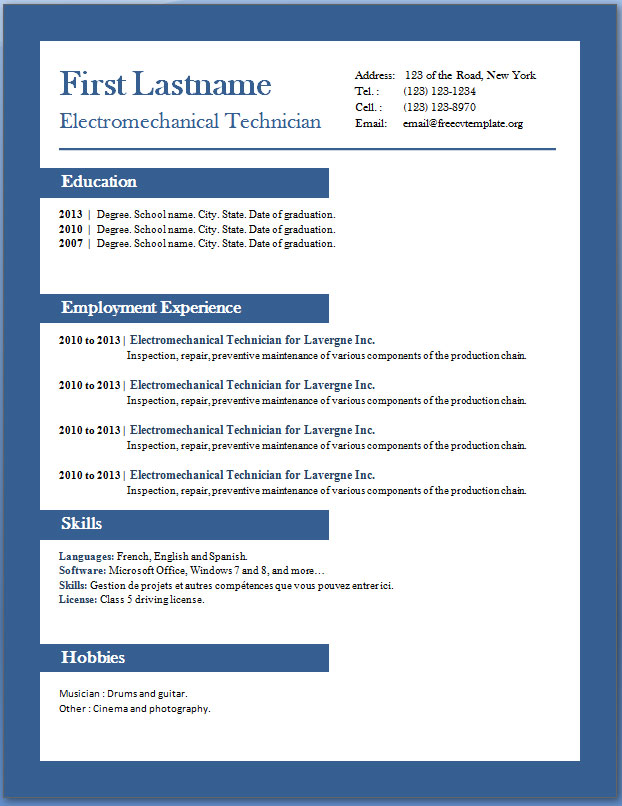 Alternate Resume Layouts.  Note:  Do not use a photo unless it is significantly altered as to be considered artistic and not realistic